Познавательное развитие: формирование элементарных математических представленийТема:  « Один и много»Были поставлены такие задачи  как 1) Закрепить понятие количества: один-много, 2) закрепить название геометрических фигур, название цветов,3) развивать мелкую моторику рук.       Занятие прошло хорошо. Дети активно отгадывали загадки, отвечали на вопросы. Во время игры у детей получалось соотносить свои движения со словами. Практически все дети знают название геометрических фигур, а так же цвета (красный, желтый, синий), что соответствует их познавательному развитию.Воспитатель Теплова А. А.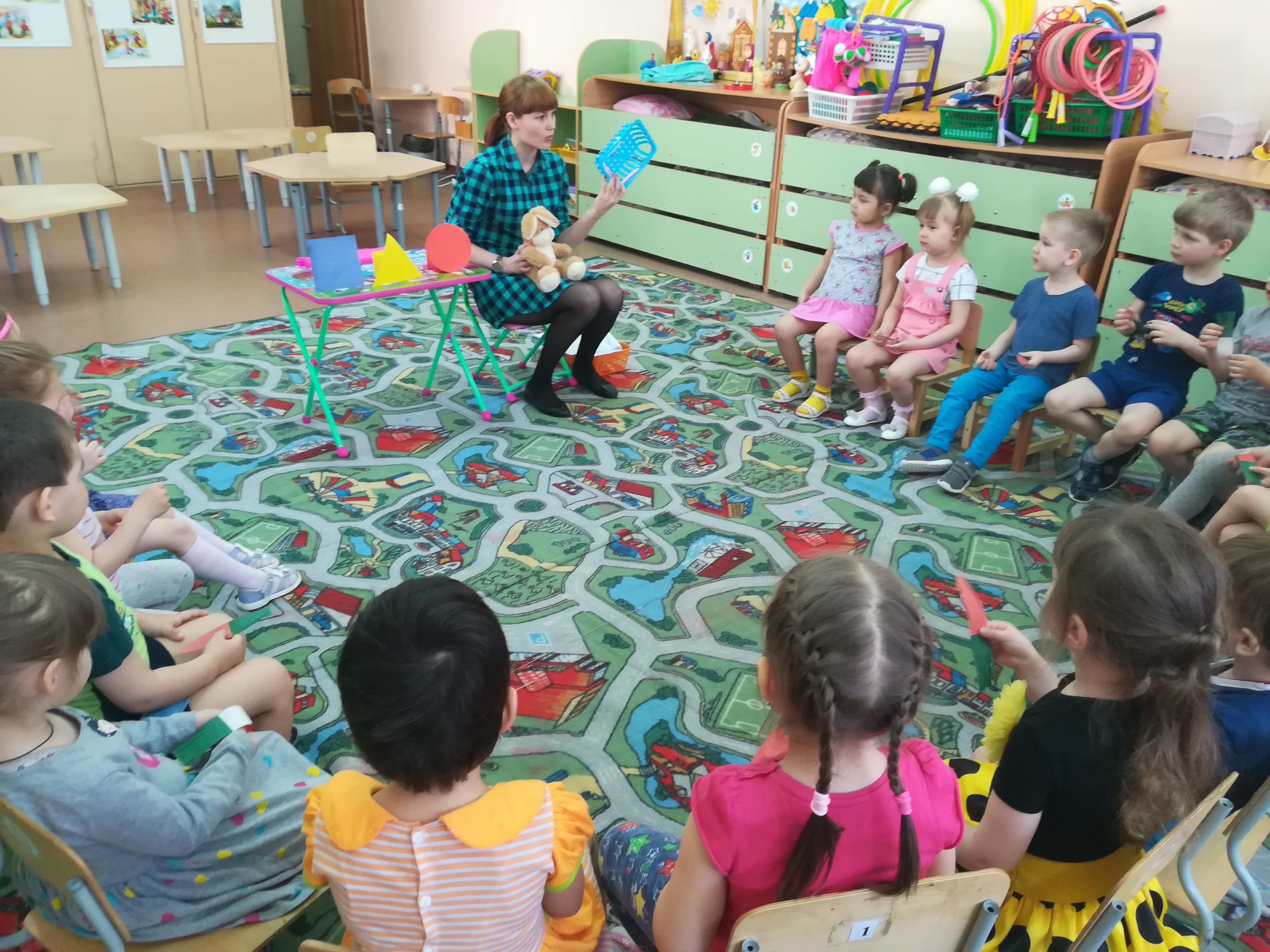 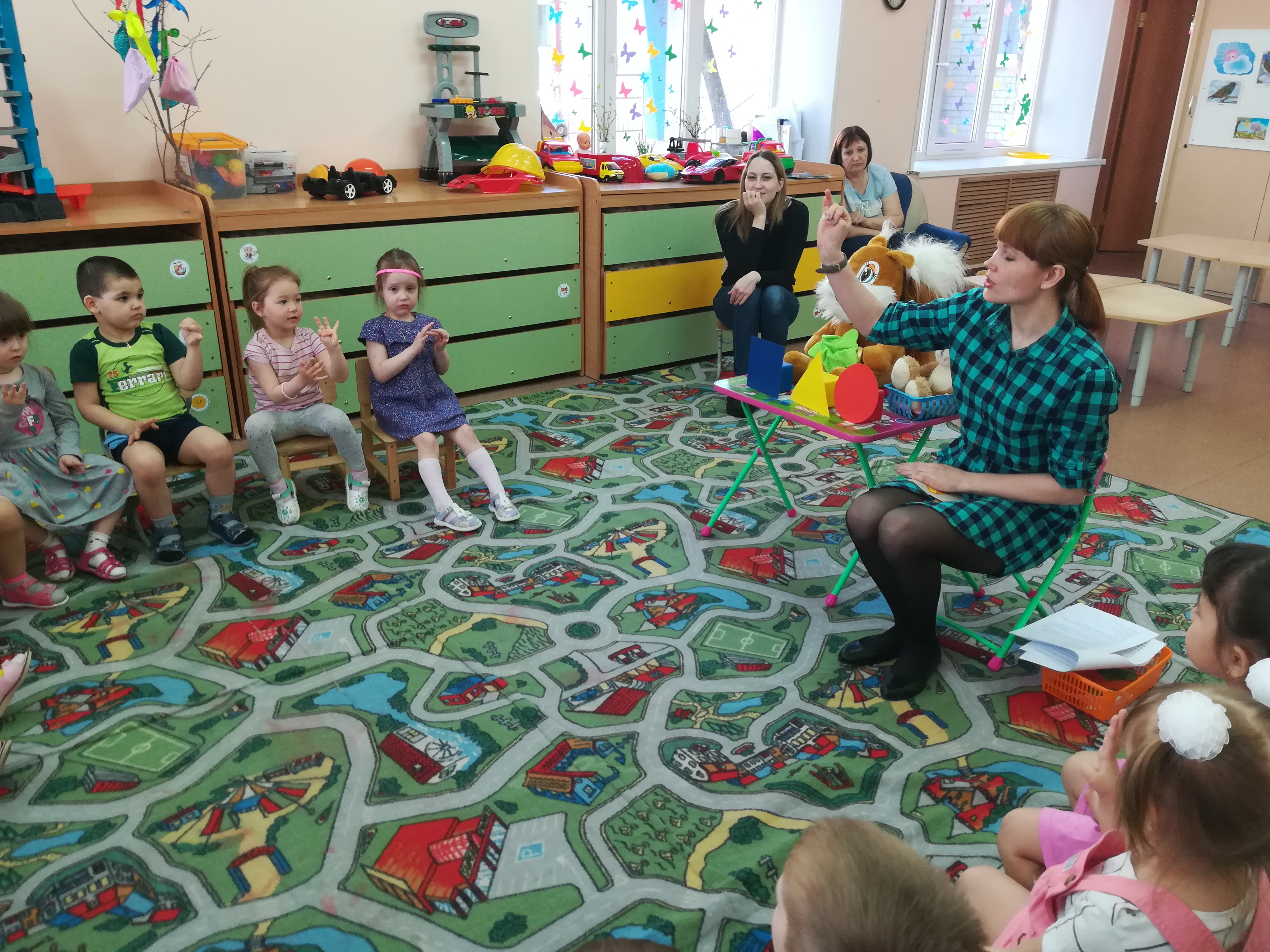 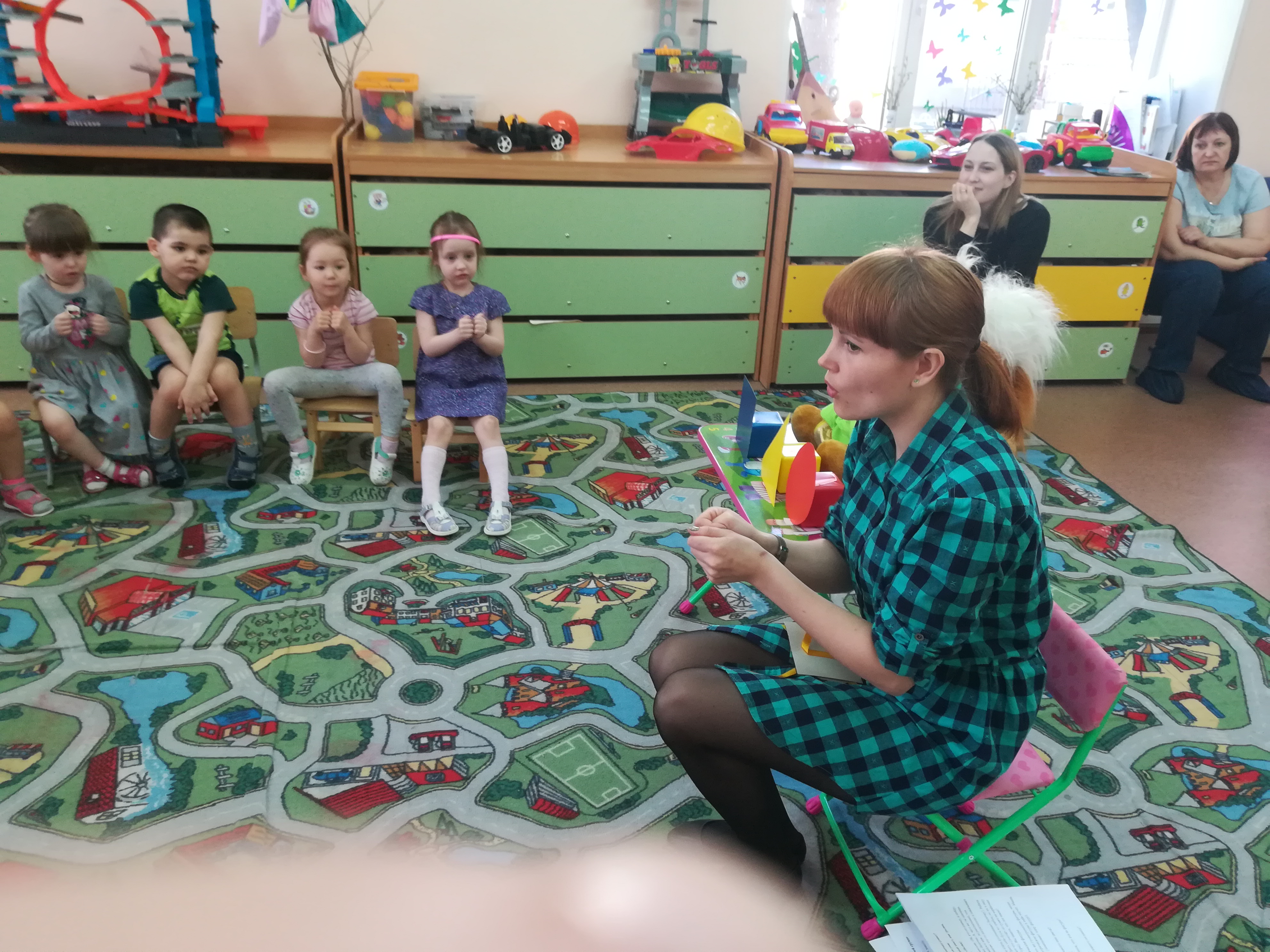 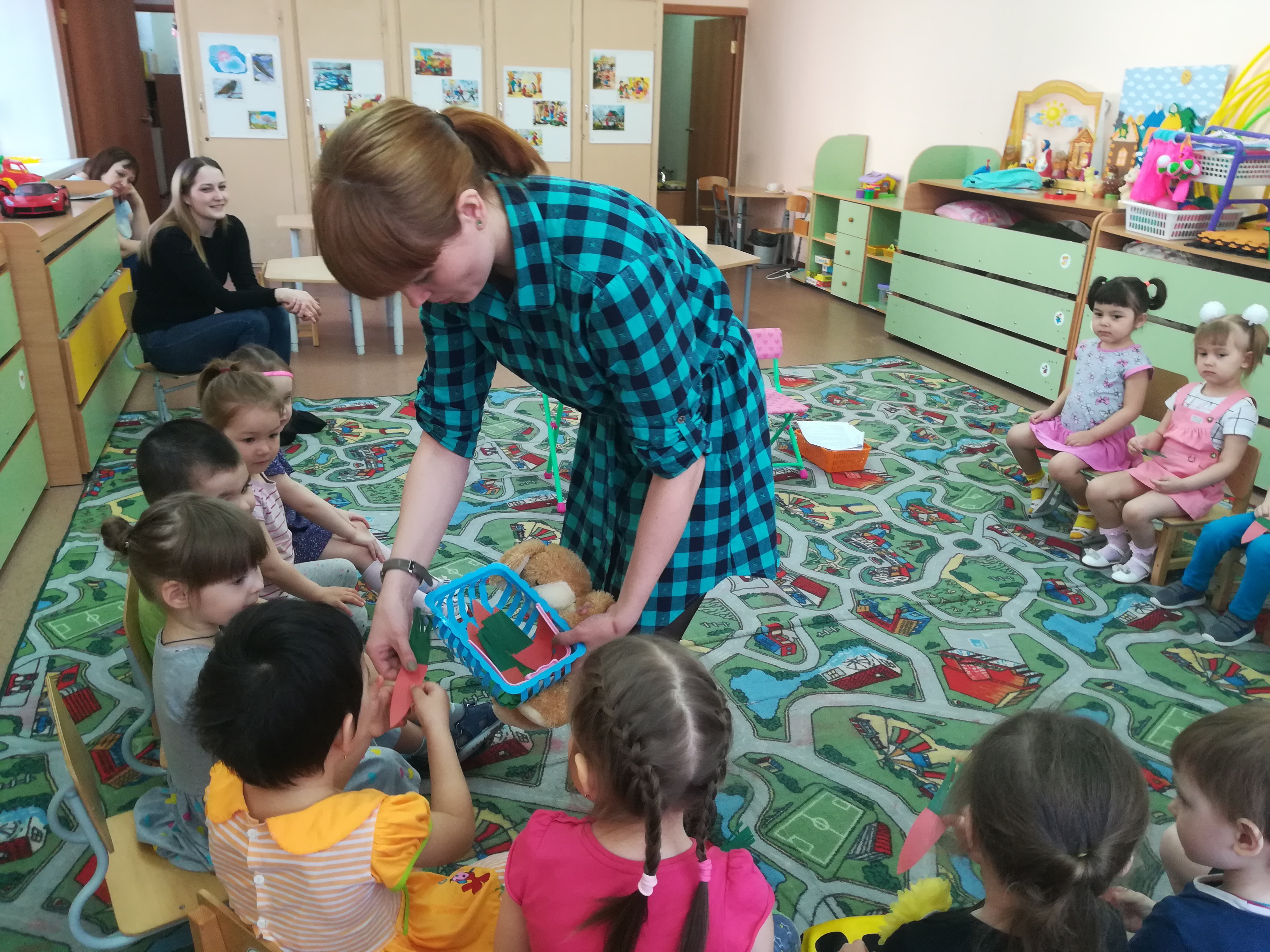 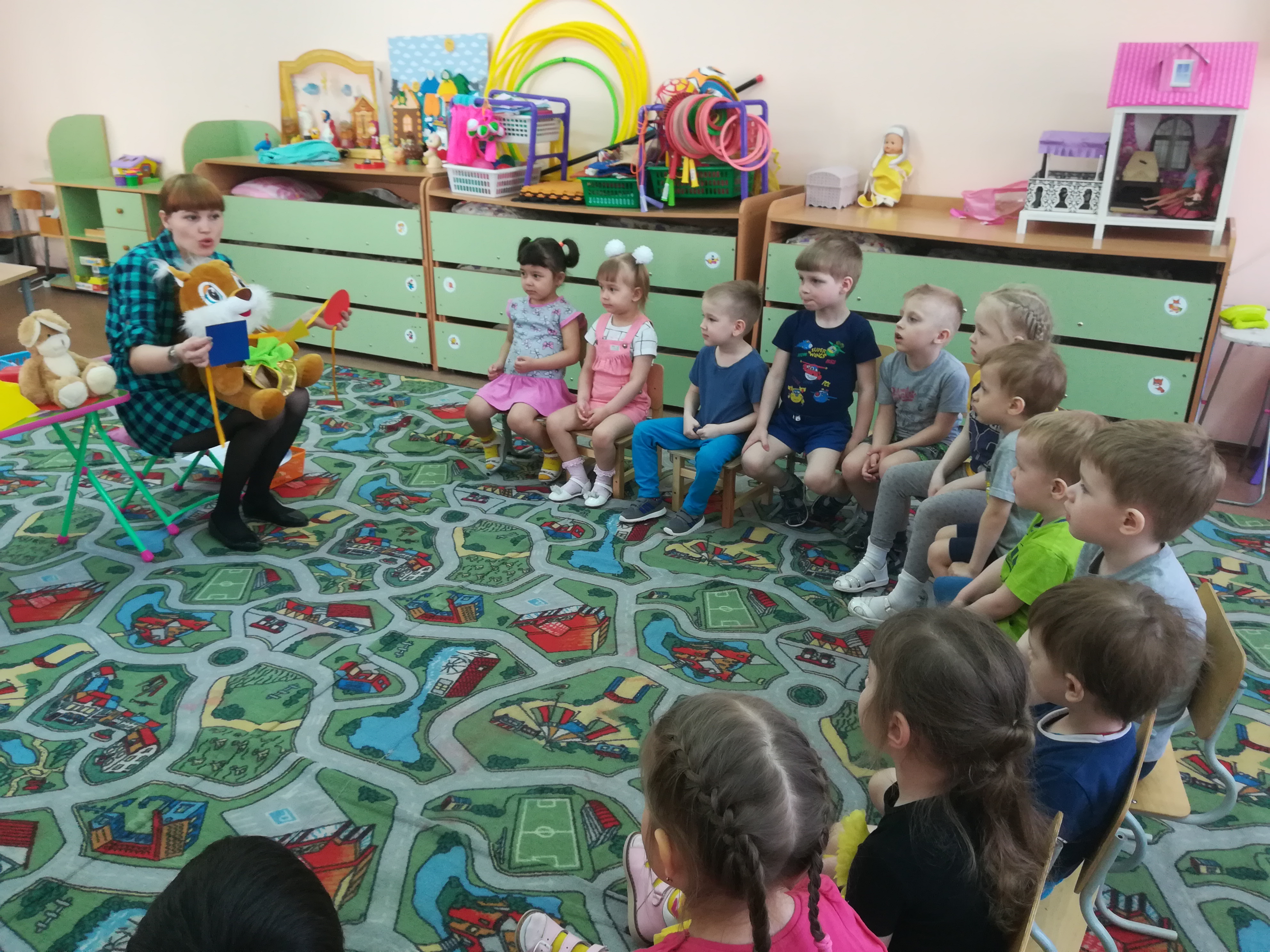 